
BOOK TITLE: 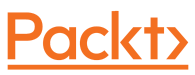 Subtitle: AUTHOR: 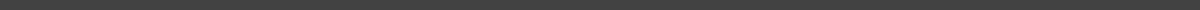 ABOUT THE AUTHORIn order for us to write your author bio we need a few details. Please remember that your answers should be relevant to the book. Your bio helps sell the book so please only include relevant information:Can you recommend a good technical reviewer for your book?[INSERT HERE: Name & Contact details]PART ONE: BACKGROUND RESEARCHTARGET AUDIENCE Describe your target reader: what you assume about their knowledge of the topic, related topics, and technical topics generally; why they want to learn the technology; what will they want to do with it?Answer the following:Who is your audience?What is important to them?COMPETITIVE BOOK TITLESWhat is unique about your book? You will need to look on Amazon at books that have been well-received – what are the top three market leading books that your book will compete with?  Examine the description, table of contents and book reviews.List the books here:Please ensure that you have looked at the description, table of contents and book reviews for each of these books.PART TWO: BOOK OVERVIEWOVERVIEWThe long description is the device we use to describe the book on Amazon. Writing it is fairly systematic. Please answer the following questions using only one sentence.LEARNING OUTCOME - WHAT WILL THE READER LEARN AND DO?Decide what the key learning objectives will be for your book. List them below:  Consider any competing books; in particular the description, table of contents and book reviews.PART THREE: BOOK STRUCTUREUsing your overview, and learning outcomes now decide on the structure of your book? What are your start and end points?GENERAL STRUCTUREDivide the book into approximately 3 parts. The learning outcomes you listed previously will help to inform these. These “parts” are a group of chapters that work toward the same goal. Each part will consist of 3-5 chapters. For example: A book on Building Machine Learning Systems with Python might be split into 5 parts as follows: “The Basics”; “Book Learning”; “Numbers, Forecasts and Recommendations”; “Sound and Vision” and finally, “Practical Matters”. WRITE YOUR PART HEADINGS BELOW:CHAPTER OUTLINEEach chapter should have a clear focus. Each chapter title should clearly state what aspect of the overall topic the chapter deals with.. Continuing the example of Building Machine Learning Systems with Python your section on “Book Learning” might be broken down into 4 chapters as follows: “Clustering – sorting text into groups”, “Topic Modeling – creating non-exclusive groups”; “Logistic Regression – evaluating text quality”; “Bayes Classification – sentiment analysis”. PLEASE NOTE: Chapter titles appear on Amazon.PLEASE ADD OTHER PARTS/CHAPTERS ONLY IF YOUR TOPIC REQUIRES ITPART FOUR: DETAILED OUTLINEPART 1: [Insert your part header here][INSERT HERE: In 25 words, describe the objective of Part 1: What will the reader achieve on completion?]CHAPTER 1: [Insert your chapter title here] 
- [Number of Pages] pagesDESCRIPTION: [INSERT HERE: 50-100 words, describing the content of the chapter and why that information will be useful.]Level: [INSERT HERE: Basic, Intermediate, or Advanced with regard to the target readership of the book] Main Chapter Headings (3-5 main chapter headings)HEADING 1: [INSERT HERE: Core topic]HEADING 2: [INSERT HERE: Core topic]HEADING 3: [INSERT HERE: Core topic]HEADING 4: [INSERT HERE: Core topic]HEADING 5: [INSERT HERE: Core topic]Skills learned: For each heading, insert what the reader will learn to DO in this chapter?SKILL 1: [INSERT HERE: Core topic]SKILL 2: [INSERT HERE: Core topic]SKILL 3: [INSERT HERE: Core topic]SKILL 4: [INSERT HERE: Core topic]SKILL 5: [INSERT HERE: Core topic]CHAPTER 2: [Insert your chapter title here] 
- [Number of Pages] pagesDESCRIPTION:  [INSERT HERE: 50-100 words, describing the content of the chapter]Level: [INSERT HERE: Basic, Intermediate, or Advanced with regard to the target readership of the book]  Main Chapter Headings (3-5 main chapter headings)HEADING 1: [INSERT HERE: Core topic]HEADING 2: [INSERT HERE: Core topic]HEADING 3: [INSERT HERE: Core topic]HEADING 4: [INSERT HERE: Core topic]HEADING 5: [INSERT HERE: Core topic]Skills learned: For each heading, insert what the reader will learn to DO in this chapter?SKILL 1: [INSERT HERE: Core topic]SKILL 2: [INSERT HERE: Core topic]SKILL 3: [INSERT HERE: Core topic]SKILL 4: [INSERT HERE: Core topic]SKILL 5: [INSERT HERE: Core topic]PART 2: [Insert your part header here][INSERT HERE: In 25 words, describe the objective of Part 2: What will the reader achieve on completion?]CHAPTER 3: [Insert your chapter title here] 
- [Number of Pages] pagesDESCRIPTION: [INSERT HERE: 50-100 words, describing the content of the chapter]Level: [INSERT HERE: Basic, Intermediate, or Advanced with regard to the target readership of the book]  Main Chapter Headings (3-5 main chapter headings)HEADING 1: [INSERT HERE: Core topic]HEADING 2: [INSERT HERE: Core topic]HEADING 3: [INSERT HERE: Core topic]HEADING 4: [INSERT HERE: Core topic]HEADING 5: [INSERT HERE: Core topic]Skills learned: For each heading, insert what the reader will learn to DO in this chapter?SKILL 1: [INSERT HERE: Core topic]SKILL 2: [INSERT HERE: Core topic]SKILL 3: [INSERT HERE: Core topic]SKILL 4: [INSERT HERE: Core topic]SKILL 5: [INSERT HERE: Core topic]CHAPTER 4: [Insert your chapter title here] 
- [Number of Pages] pagesDESCRIPTION: [INSERT HERE: 50-100 words, describing the content of the chapter]Level: [INSERT HERE: Basic, Intermediate, or Advanced with regard to the target readership of the book]  Main Chapter Headings (3-5 main chapter headings)HEADING 1: [INSERT HERE: Core topic]HEADING 2: [INSERT HERE: Core topic]HEADING 3: [INSERT HERE: Core topic]HEADING 4: [INSERT HERE: Core topic]HEADING 5: [INSERT HERE: Core topic]Skills learned: For each heading, insert what the reader will learn to DO in this chapter?SKILL 1: [INSERT HERE: Core topic]SKILL 2: [INSERT HERE: Core topic]SKILL 3: [INSERT HERE: Core topic]SKILL 4: [INSERT HERE: Core topic]SKILL 5: [INSERT HERE: Core topic]CHAPTER 5: [Insert your chapter title here] 
- [Number of Pages] pagesDESCRIPTION:  [INSERT HERE: 50-100 words, describing the content of the chapter]Level: [INSERT HERE: Basic, Intermediate, or Advanced with regard to the target readership of the book]  Main Chapter Headings (3-5 main chapter headings)HEADING 1: [INSERT HERE: Core topic]HEADING 2: [INSERT HERE: Core topic]HEADING 3: [INSERT HERE: Core topic]HEADING 4: [INSERT HERE: Core topic]HEADING 5: [INSERT HERE: Core topic]Skills learned: For each heading, insert what the reader will learn to DO in this chapter?SKILL 1: [INSERT HERE: Core topic]SKILL 2: [INSERT HERE: Core topic]SKILL 3: [INSERT HERE: Core topic]SKILL 4: [INSERT HERE: Core topic]SKILL 5: [INSERT HERE: Core topic]CHAPTER 6: [Insert your chapter title here] 
- [Number of Pages] pagesDESCRIPTION: [INSERT HERE: 50-100 words, describing the content of the chapter]Level: [INSERT HERE: Basic, Intermediate, or Advanced with regard to the target readership of the book]  Main Chapter Headings (3-5 main chapter headings)HEADING 1: [INSERT HERE: Core topic]HEADING 2: [INSERT HERE: Core topic]HEADING 3: [INSERT HERE: Core topic]HEADING 4: [INSERT HERE: Core topic]HEADING 5: [INSERT HERE: Core topic]Skills learned: For each heading, insert what the reader will learn to DO in this chapter?SKILL 1: [INSERT HERE: Core topic]SKILL 2: [INSERT HERE: Core topic]SKILL 3: [INSERT HERE: Core topic]SKILL 4: [INSERT HERE: Core topic]SKILL 5: [INSERT HERE: Core topic]PART 3: [Insert your part header here][INSERT HERE: In 25  words, describe the objective of Part 3: What will the reader achieve on completion?]CHAPTER 7: [Insert your chapter title here] 
- [Number of Pages] pagesDESCRIPTION:  [INSERT HERE: 50-100 words, describing the content of the chapter]Level: [INSERT HERE: Basic, Intermediate, or Advanced with regard to the target readership of the book] Main Chapter Headings (3-5 main chapter headings)HEADING 1: [INSERT HERE: Core topic]HEADING 2: [INSERT HERE: Core topic]HEADING 3: [INSERT HERE: Core topic]HEADING 4: [INSERT HERE: Core topic]HEADING 5: [INSERT HERE: Core topic]Skills learned: For each heading, insert what the reader will learn to DO in this chapter?SKILL 1: [INSERT HERE: Core topic]SKILL 2: [INSERT HERE: Core topic]SKILL 3: [INSERT HERE: Core topic]SKILL 4: [INSERT HERE: Core topic]SKILL 5: [INSERT HERE: Core topic]CHAPTER 8: [Insert your chapter title here] 
- [Number of Pages] pagesDESCRIPTION: [INSERT HERE: 50-100 words, describing the content of the chapter]Level: [INSERT HERE: Basic, Intermediate, or Advanced with regard to the target readership of the book]  Main Chapter Headings (3-5 main chapter headings)HEADING 1: [INSERT HERE: Core topic]HEADING 2: [INSERT HERE: Core topic]HEADING 3: [INSERT HERE: Core topic]HEADING 4: [INSERT HERE: Core topic]HEADING 5: [INSERT HERE: Core topic]Skills learned: For each heading, insert what the reader will learn to DO in this chapter?SKILL 1: [INSERT HERE: Core topic]SKILL 2: [INSERT HERE: Core topic]SKILL 3: [INSERT HERE: Core topic]SKILL 4: [INSERT HERE: Core topic]SKILL 5: [INSERT HERE: Core topic]CHAPTER 9: [Insert your chapter title here] 
- [Number of Pages] pagesDESCRIPTION: [INSERT HERE: 50-100 words, describing the content of the chapter]Level: [INSERT HERE: Basic, Intermediate, or Advanced with regard to the target readership of the book]  Main Chapter Headings (3-5 main chapter headings)HEADING 1: [INSERT HERE: Core topic]HEADING 2: [INSERT HERE: Core topic]HEADING 3: [INSERT HERE: Core topic]HEADING 4: [INSERT HERE: Core topic]HEADING 5: [INSERT HERE: Core topic]Skills learned: For each heading, insert what the reader will learn to DO in this chapter?SKILL 1: [INSERT HERE: Core topic]SKILL 2: [INSERT HERE: Core topic]SKILL 3: [INSERT HERE: Core topic]SKILL 4: [INSERT HERE: Core topic]SKILL 5: [INSERT HERE: Core topic]CHAPTER 10: [Insert your chapter title here] 
- [Number of Pages] pagesDESCRIPTION: [INSERT HERE: 50-100 words, describing the content of the chapter]Level: [INSERT HERE: Basic, Intermediate, or Advanced with regard to the target readership of the book]  Main Chapter Headings (3-5 main chapter headings)HEADING 1: [INSERT HERE: Core topic]HEADING 2: [INSERT HERE: Core topic]HEADING 3: [INSERT HERE: Core topic]HEADING 4: [INSERT HERE: Core topic]HEADING 5: [INSERT HERE: Core topic]Skills learned: For each heading, insert what the reader will learn to DO in this chapter?SKILL 1: [INSERT HERE: Core topic]SKILL 2: [INSERT HERE: Core topic]SKILL 3: [INSERT HERE: Core topic]SKILL 4: [INSERT HERE: Core topic]SKILL 5: [INSERT HERE: Core topic]CHAPTER n: [Insert your chapter title here] 
- [Number of Pages] pagesDESCRIPTION:  [INSERT HERE: 50-100 words, describing the content of the chapter]Level: [INSERT HERE: Basic, Intermediate, or Advanced with regard to the target readership of the book]  Main Chapter Headings (3-5 main chapter headings)HEADING 1: [INSERT HERE: Core topic]HEADING 2: [INSERT HERE: Core topic]HEADING 3: [INSERT HERE: Core topic]HEADING 4: [INSERT HERE: Core topic]HEADING 5: [INSERT HERE: Core topic]Skills learned: For each heading, insert what the reader will learn to DO in this chapter?SKILL 1: [INSERT HERE: Core topic]SKILL 2: [INSERT HERE: Core topic]SKILL 3: [INSERT HERE: Core topic]SKILL 4: [INSERT HERE: Core topic]SKILL 5: [INSERT HERE: Core topic]Full nameWhat is your job title?What is the name of the organisation you work for?What is your skillset (as relevant to the book)?E.g. Full Stack Web DevelopmentIn which industry do you work?E.g. TelecomWhat University degree do you have?What professional qualifications do you have?E.g. MVP, Oracle certifiedPLease detail your relevant work historyRelevant projects you have worked on:123Would you like to include your social media details (optional)?1[Insert a general description of your audience here]2[What knowledge can we assume?]1[INSERT HERE: What is the key problem/issue your audience is dealing with?]2[INSERT HERE: List 3 of the challenges your audience faces3[INSERT HERE: What are the need-to-know features?]1[INSERT HERE: Competitor 1]2[INSERT HERE: Competitor 2]3[INSERT HERE: Competitor 3]TEMPLATEEXAMPLE:
Book: Learn Python ProgrammingYour turn...Explain / Introduce the techPython is an extremely flexible and powerful programming languageWhy would a developer want to learn it?It can be applied to many developer task areasWhy should they buy this book?Learn Python is a comprehensive introduction for those who are new to the Python programming language - you will be up-to-speed and writing code in no time. [BOOK] is a comprehensive introduction for those who are new to [X], that will have you up-to-speed in no time. Product approachComplete with hands-on tutorials, projects and self-assessment questions, this easy-to-follow guide will teach you the foundations of Python programming.Complete with hands-on tutorials, projects and self-assessment questions, this easy-to-follow guide will teach you [Topic or Solution]Product Breakdown: In 2 sentences, describe the “journey” the book takes the reader on. Look at your section headings for helpYou'll learn how to write programs, build websites, and work with data by harnessing Python's powerful data science libraries. Filled with real-world examples, the book covers applications such as web development, game development and data science, and concludes by building real-world projects.You'll learn how to The book coversBy the end of this book you will...By the end of this book you will know how to manipulate Python to achieve real-world results.By the end of this book you will know how to …Anything else you would like to add?1[INSERT HERE]2[INSERT HERE]3[INSERT HERE]4[INSERT HERE]5[INSERT HERE]1[Insert your part header here]2[Insert your part header here]3[Insert your part header here]PART ONE: PART ONE: 1[Insert your chapter title here]2[Insert your chapter title here]3[Insert your chapter title here]4[Insert your chapter title here]5[Insert your chapter title here]PART TWO: PART TWO: 1[Insert your chapter title here]2[Insert your chapter title here]3[Insert your chapter title here]4[Insert your chapter title here]5[Insert your chapter title here]PART THREE: PART THREE: 1[Insert your chapter title here]2[Insert your chapter title here]3[Insert your chapter title here]4[Insert your chapter title here]5[Insert your chapter title here]